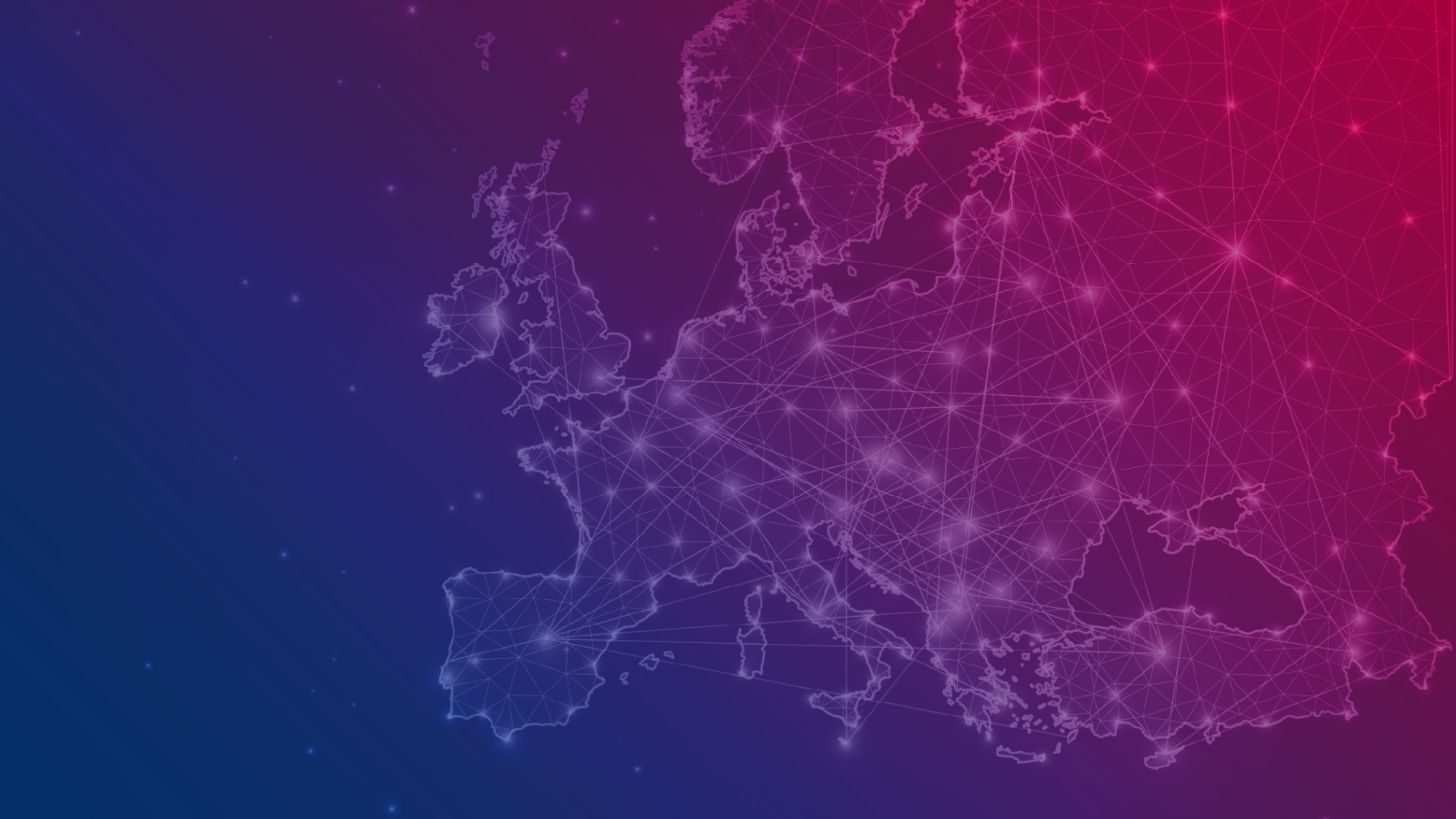 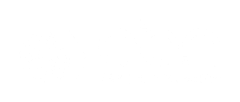 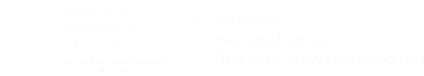 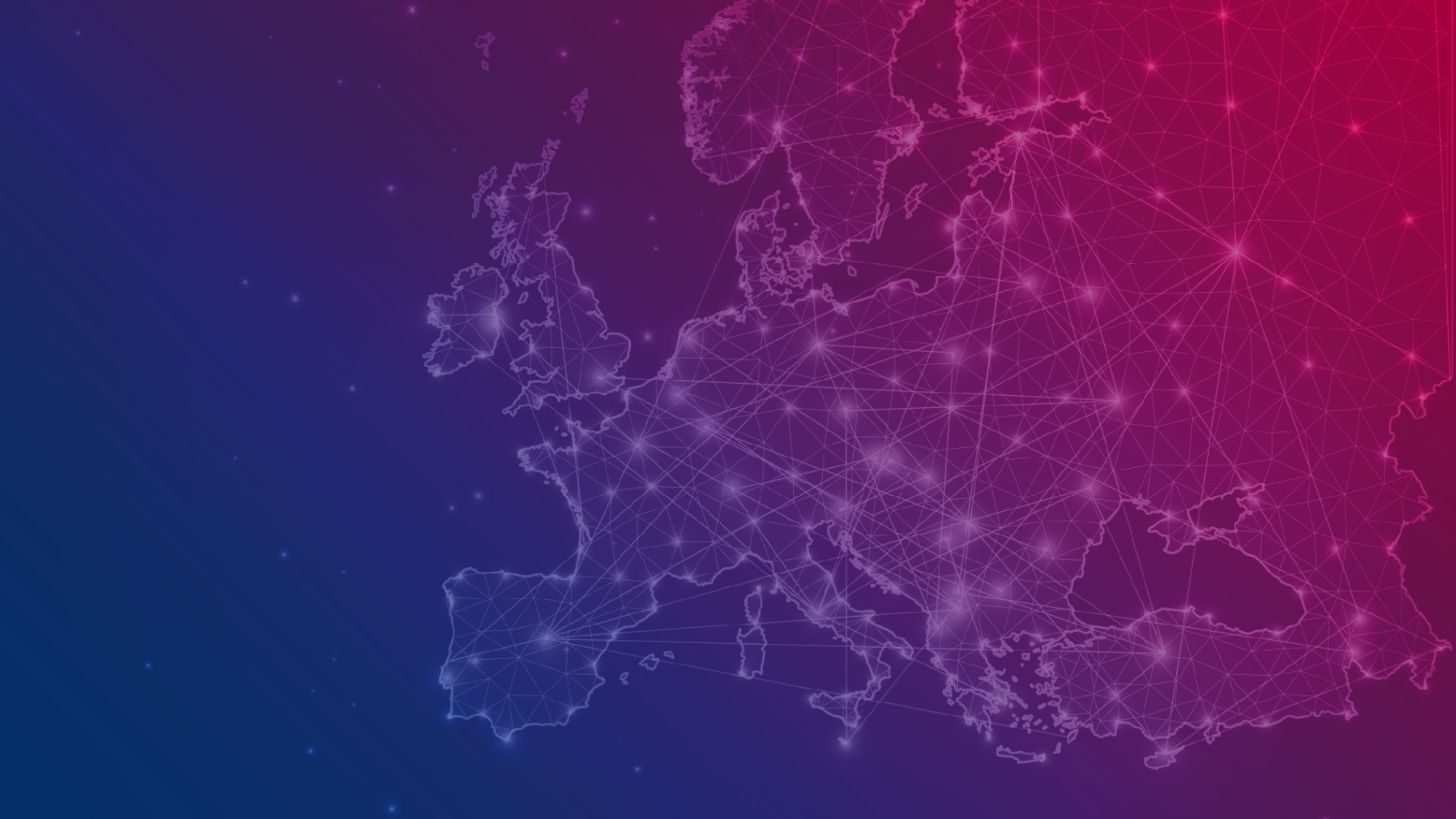 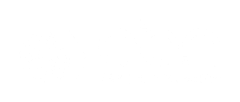 CPMS panel number: #     NFORMED CONSENT           Yes   No CPMS Informed consent is availble here ONSET OF ANAEMIA – AGE:        Age of the patient:      SeX:      IF POSSIBLEFamily treeFAMILY DATA IF AVAILABLEMother/father/siblingMother/father/siblingCLINICAL DATACLINICAL DATAJaundice Yes   NoSplenomegaly/Splenectomy Yes   NoHepatomegaly Yes   NoAplastic crisis Yes   NoHaemolytic crisis Yes   NoGallstones/cholecystectomy Yes   NoMallear ulcer Yes   NoPancreatic insufficiency Yes   NoDysmorphic facies Yes   NoDevelopmental delay Yes   NoLearning difficulties Yes   NoShort stature/failure to thrive Yes   NoSkeletal, limb or digit abnormalities Yes   NoFAMILY HISTORYFAMILY HISTORYEthnic backgroundConsanguinity Yes   NoHaematological disorder Yes   NoSplenomegaly/splenectomy Yes   NoGallstones/Cholecystectomy Yes   NoIron overload Yes   NoDATA AT BIRTHDATA AT BIRTHPregnancy history/complicationsYes   NoPrematurityYes   NoHydrops fetalisYes   NoNeonatal jaundiceYes   NoPhototherapyYes   NoBlood transfusionYes   NoOtherHb g/dLBilirubin mg/dLREPRESENTATIVE LAB RESULTSRESULT  (YOUR UNITS)HbRBCMCVMCHMCHCRDWReticulocytes (x109/L)WBCPlateletsTotal bilirubinUnconjugated bilirubinLDHHaptoglobinFerritinTransferrin saturationDirect Coombs testRed blood cell morphology*Osmotic fragility (test used)Eosin-5-maleimide binding testOsmotic gradient ektacytometry (conclusion) **CD55/CD59NGS (platform/target); result ***FIRST AVAILABLERESULT (YOUR UNITS)HbRBCMCVMCHMCHCReticulocytes (x109/L)WBCPlateletsUnconjugated bilirubinLDHHaptoglobinFerritinTransferrin saturationDirect Coombs testTREATMENTTREATMENTTransfusion occasionalYes, (Last date: DD/MM/YYYY)  NoTransfusion regimeYes, (Last date: DD/MM/YYYY)  NoIron chelationYes   NoOtherREPRESENTATIVE LAB RESULTS                                              RESULT  (YOUR UNITS)REPRESENTATIVE LAB RESULTS                                              RESULT  (YOUR UNITS)HbRBCMCVMCHMCHCRDWReticulocytes (x109/L)WBCPlateletsTotal bilirubinUnconjugated bilirubinLDHHaptoglobinFerritinTransferrin saturationDirect Coombs testRed blood cell morphology*Osmotic fragility (test used)Eosin-5-maleimide binding testOsmotic gradient ektacytometry (conclusion) **CD55/CD59NGS (platform/target); result ***Representative lab results                                              Result  (your units)Representative lab results                                              Result  (your units)HbRBCMCVMCHMCHCRDWReticulocytes (x109/L)WBCPlateletsTotal bilirubinUnconjugated bilirubinLDHHaptoglobinFerritinTransferrin saturationDirect Coombs testRed blood cell morphology*Osmotic fragility (test used)Eosin-5-maleimide binding testOsmotic gradient ektacytometry (conclusion) **CD55/CD59NGS (platform/target); result ***